          باسمه تعالي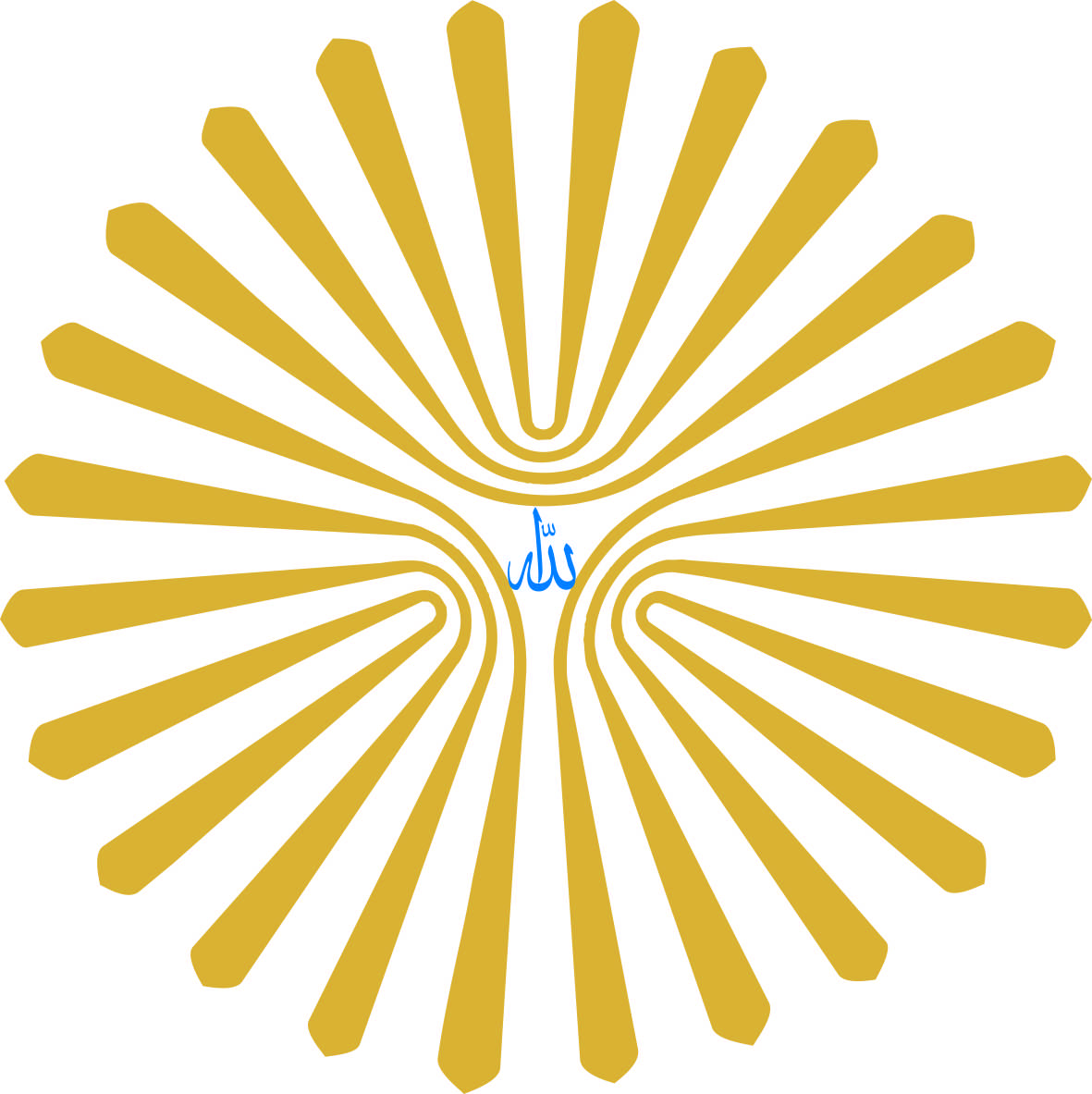 مركز آموزش و همكاري هاي بين المللدانشگاه پيام نوردرخواست حذف و اضافهاين قسمت توسط دانشجو تكميل شود.اينجانب …………… دانشجوي رشته ……………… گرايش ……………… مقطع ……………… به شماره دانشجويي ……………… از كشور / شهر …………… در نيم سال تحصيلي اول/ دوم سال تحصيلي …………… متقاضي حذف و اضافه دروس زير مي باشم.تذكر: مسووليت هرگونه اشكال در درج كد درس و رعايت نكردن دروس پيش نياز به عهده دانشجو مي باشد.آدرس پست الكترونيك دانشجو: …………………………………………امضاء دانشجوتاريخ…………………………………………………………………………………………اين قسمت توسط مسوول آموزش مركز تكميل شود:امضاء مسوول رايانه 							امضاء مسوول آموزش     تاريخ							                                     تاريخ دروس حذف شدهدروس حذف شدهدروس حذف شدهدروس حذف شدهدروس اضافه شدهدروس اضافه شدهدروس اضافه شدهدروس اضافه شدهرديفشماره درسعنوان درستعداد واحدرديفشماره درسعنوان درستعداد واحد1122334455667788جمع واحدجمع واحدجمع واحدجمع واحدجمع واحدجمع واحد